SEMANA DEL 14 AL 18 DE MARZO DEL 2022 PLAN DE TRABAJO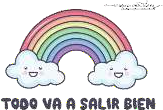 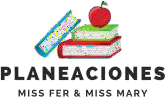 ESCUELA PRIMARIA:	 QUINTO GRADOMAESTRA/O:	ANEXO #1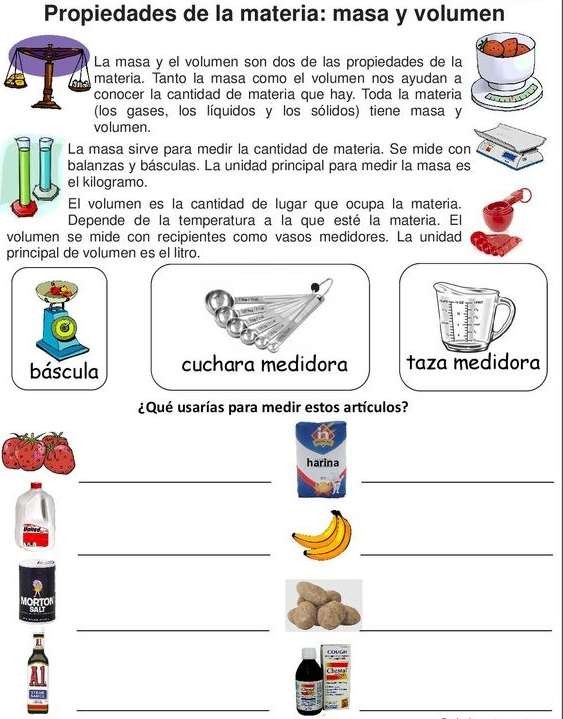 ANEXO #2Une con una flecha el recurso natural con el producto que se elabora de él.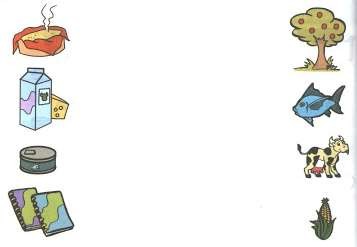 Anexo #3Qué es Texto expositivo:Eltexto expositivo es aquel que aborda de manera objetiva un asunto o tema determinado, con la finalidad de dar a conocer e informar una serie de hechos, datos o conceptos específicos.En este sentido, el propósito fundamental de los textos expositivos es transmitir información, es decir, aportar un conjunto de conocimientos claros y directos sobre a una amplia lista de contenidos generales o específicos.A la par de esto, el texto expositivo también es explicativo, pues busca aclarar y detallar toda la información relacionada con los datos que proporciona. De allí que podamos encontrar textos expositivos en discursos de carácter informativo, educativo, científico, jurídico o humanístico. Tipos de texto expositivoLos textos expositivos pueden subdividirse dependiendo de la complejidad del contenido y del nivel de compresión que exija dicha información, de la siguiente manera:Textos expositivos de carácter divulgativo: destinados para un público amplio que no precisa de un conocimiento previo de dicha información. Por ejemplo, las enciclopedias, los textos escolares o los artículos periodísticos, entre otros.Textos expositivos de carácter especializado: destinados principalmente para especialistas en determinadas materias. Los contenidos contienen vocabulario técnico, por ejemplo, las monografías o las tesis académicas, los escritos jurídicos o los artículos científicos.Estructura de los textos expositivosLa estructura de los textos expositivos está formada, como para la mayoría de los textos, por introducción, un desarrollo y conclusiones.Introducción: donde se da a conocer el tema que será abordado, el enfoque que se empleará y los puntos o aspectos de mayor interés. Desarrollo: parte del texto en el cual se expone, de manera clara y ordenada, la información relativa al tema que se está abordando. Conclusión: síntesis de la información presentada donde se destacan los aspectos más relevantes del tema.Características del texto expositivoLos textos expositivos se diferencian y caracterizan de los demás textos principalmente por su estructura para organizar la información y estilo de redacción. Las principales características son:La redacción del texto es objetiva.Se escribe en tercera persona.Hace uso de un lenguaje claro y preciso.Se apoya en el uso de recursos como los conectores, la comparación o la enumeración, para facilitar la fluidez discursiva.Finalmente, es importante destacar que todos textos en general son susceptibles de presentar distintas las modalidades textuales (expositiva, argumentativa, científica, entre otros), dependiendo del tema, de la intención y de los recursos de que se valga su autor para escribirlo.Esto quiere decir que en el desarrollo de un texto puede estar presente una diversidad de modalidades textuales. Ejemplo de texto expositivoA continuación, se presenta un ejemplo breve de un texto expositivo.La manzana: la manzana es una fruta comestible de tipo pomácea, que nace del árbol manzano.La manzana tiene una forma redondeada y algo achata en los extremos. Su piel es delgada y puede ser de color rojo, verde o amarillo. El interior de la fruta es de color blanco y jugoso, y en el centro se encuentran sus semillas.La manzana posee diferentes propiedades, entre estas:Es una fruta astringente y laxante.Favorece la eliminación de líquidos corporales.Es una fruta que se puede comer tanto cruda como cocida, así como junto con otros alimentos. Al ser una fruta versátil, se puede incluir en gran diversidad de recetas culinarias.Por otro lado, entre los principales países productores y exportadores de manzana se encuentran México, Chile, China, Estados Unidos, España, entre otros.Anexo #4¿Qué es un debate?El debate es una comunicación ordenada entre varias personas y consiste en la discusión sobre un tema o problema en el que se exponen argumentos y puedan expresar su opinión.El debate debe contar con:un moderador, que tiene la función de introducir el tema dar la palabra.El secretario (a), que debe de tomar notas de lo que acontece en el debate.Los participantes, los cuales presentan sus argumentos y deben estar divididos en dos partes, unos a favor y otros en contra.En los debates se utilizan palabras como: ya que, porque, después de, después de que, entonces, sin embargo, por lo tanto, aunque, en primer lugar, finalmente, por ejemplo, así que. Estas palabras se llaman conectivas y nos ayuda a establecer relaciones entre las oraciones.Elegir un tema para el debate*Leer las notas del tema y elegir los argumentos principales.*Señala las ideas más importantes y que te sirvan para apoyar y ejemplificar tus argumentos.*Redactar un texto en el que argumentes tu posición, las ventajas y desventajas.*Utiliza un vocabulario que conozcas y sea fácil para ti de explicar, las palabras que no conozcas, busca su significado en el diccionario.*Checa que el texto que escribiste exprese de forma clara tu punto de vista*Checa que tu texto también contenga argumentos y conclusiones.¿Cómo se lleva a cabo un debate?Estructura del debate:Inicio: El moderador presenta el tema, los objetivos del debate y a los participantesExposición: Cada grupo expone su postura y sus argumentos en un tiempo asignado.Discusión: Los equipos discuten refutando los argumentos del otro grupo.Apertura: Espacio donde el público participa preguntando u opinando.Cierre: El moderador anuncia el fin del debate y entrega las conclusiones.ASIGNATURAAPRENDIZAJE ESPERADOACTIVIDADESSEGUIMIENTO YRETROALIMENTACIÓNLUNESArtesCrea los movimientos y sonidos de personajes ficticios para la presentación frente al público.Descubro de quien se trataEn compañía de un familiar elegirán cada quien un personaje de un cuento que conozcan y trataran de imitarlo sin decir ninguna palabra, solo movimientos.El ganador será el que adivine de qué personaje se trata en el menortiempo posible.LUNESEducación socioemocionalValora a la tristeza como una emoción necesaria para enfrentar situaciones de pérdida¿Recuerdas alguna situación de tristeza que te haya tocado vivir solo o con tu familia?Plasma en tu cuaderno una situación de tristeza que te haya tocado vivir a ti y a tu familia, y anota de qué manera lo sobrellevaron. Acompáñalo de un dibujo.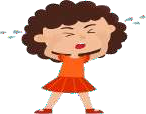 LUNESCiencias naturalesIdentifica a la masa y al volumen como propiedadesmediblesResuelve el Anexo #1 propiedades de la materia: masa y volumen.LUNESGeografíaDistingue espacios agrícolas, ganaderos, forestales y pesqueros en los continentes en relación con los recursos naturales.Contesta la actividad del Anexo #2 y responde las siguientes preguntas en tu cuaderno.1.- ¿Qué recursos naturales hay en el lugar en donde vives?2.- ¿Qué pasaría si el hombre no contara con los recursos naturales como el agua, el maíz o gasolina?3.- ¿Por qué son importantes los recursos naturales?LUNESVida saludablePropone alternativas de actividades físicas que2puede practicar dentro y fuera de la escuela para su bienestarPropuestas de ejercicios para mantenernos sanos:Escribe en tu cuaderno 3 actividades físicas que consideres importantespara mantener nuestros cuerpos sanos y en movimiento que propongas para realizar con tus compañeros al regresar a clases presenciales.ASIGNATURAAPRENDIZAJEESPERADOACTIVIDADESACTIVIDADESACTIVIDADESACTIVIDADESACTIVIDADESACTIVIDADESACTIVIDADESSEGUIMIENTO YRETROALIMENTACIÓNMARTESMatemáticasAnaliza las relaciones entre los términos de la división, en particular, la relación r = D − (d✕ c), a través de la obtención del residuo en una división hecha en la calculadoraMariana le ayuda a empacar dulces en bolsitas. Para ello, todos los días anota cuantas bolsitas de 6 piezas puede armar.Completa la siguiente tabla en tu cuaderno:Mariana le ayuda a empacar dulces en bolsitas. Para ello, todos los días anota cuantas bolsitas de 6 piezas puede armar.Completa la siguiente tabla en tu cuaderno:Mariana le ayuda a empacar dulces en bolsitas. Para ello, todos los días anota cuantas bolsitas de 6 piezas puede armar.Completa la siguiente tabla en tu cuaderno:Mariana le ayuda a empacar dulces en bolsitas. Para ello, todos los días anota cuantas bolsitas de 6 piezas puede armar.Completa la siguiente tabla en tu cuaderno:Mariana le ayuda a empacar dulces en bolsitas. Para ello, todos los días anota cuantas bolsitas de 6 piezas puede armar.Completa la siguiente tabla en tu cuaderno:Mariana le ayuda a empacar dulces en bolsitas. Para ello, todos los días anota cuantas bolsitas de 6 piezas puede armar.Completa la siguiente tabla en tu cuaderno:Mariana le ayuda a empacar dulces en bolsitas. Para ello, todos los días anota cuantas bolsitas de 6 piezas puede armar.Completa la siguiente tabla en tu cuaderno:.MARTESMatemáticasAnaliza las relaciones entre los términos de la división, en particular, la relación r = D − (d✕ c), a través de la obtención del residuo en una división hecha en la calculadoraCantidad dedulcesCantidad debolsitasCantidad de dulces quesobranCantidad de dulces quesobran.MARTESMatemáticasAnaliza las relaciones entre los términos de la división, en particular, la relación r = D − (d✕ c), a través de la obtención del residuo en una división hecha en la calculadora386.MARTESMatemáticasAnaliza las relaciones entre los términos de la división, en particular, la relación r = D − (d✕ c), a través de la obtención del residuo en una división hecha en la calculadora6510.MARTESMatemáticasAnaliza las relaciones entre los términos de la división, en particular, la relación r = D − (d✕ c), a través de la obtención del residuo en una división hecha en la calculadora7512.MARTESMatemáticasAnaliza las relaciones entre los términos de la división, en particular, la relación r = D − (d✕ c), a través de la obtención del residuo en una división hecha en la calculadora12420.MARTESCienciasnaturalesPropone y participa enalgunas acciones para el	cuidado		de	la diversidad	biológica del lugar donde vive, a partir de reconocer algunas causas de su pérdida (Repaso).Resuelve el siguiente cuadro en tu cuaderno:Resuelve el siguiente cuadro en tu cuaderno:Resuelve el siguiente cuadro en tu cuaderno:Resuelve el siguiente cuadro en tu cuaderno:Resuelve el siguiente cuadro en tu cuaderno:Resuelve el siguiente cuadro en tu cuaderno:Resuelve el siguiente cuadro en tu cuaderno:.MARTESCienciasnaturalesPropone y participa enalgunas acciones para el	cuidado		de	la diversidad	biológica del lugar donde vive, a partir de reconocer algunas causas de su pérdida (Repaso).Acciones que dañan el planetaAcciones que dañan el planetaAcciones que dañan el planetaPropuesta para prevenir osolucionarloPropuesta para prevenir osolucionarlo.MARTESCienciasnaturalesPropone y participa enalgunas acciones para el	cuidado		de	la diversidad	biológica del lugar donde vive, a partir de reconocer algunas causas de su pérdida (Repaso).Deforestación (tala inmoderada deárboles)Deforestación (tala inmoderada deárboles)Deforestación (tala inmoderada deárboles).MARTESCienciasnaturalesPropone y participa enalgunas acciones para el	cuidado		de	la diversidad	biológica del lugar donde vive, a partir de reconocer algunas causas de su pérdida (Repaso).Utilizar	excesivamente	productosplásticosUtilizar	excesivamente	productosplásticosUtilizar	excesivamente	productosplásticos.MARTESCienciasnaturalesPropone y participa enalgunas acciones para el	cuidado		de	la diversidad	biológica del lugar donde vive, a partir de reconocer algunas causas de su pérdida (Repaso).Incendios o quema de basuraIncendios o quema de basuraIncendios o quema de basura.MARTESCienciasnaturalesPropone y participa enalgunas acciones para el	cuidado		de	la diversidad	biológica del lugar donde vive, a partir de reconocer algunas causas de su pérdida (Repaso).Contaminación de basura en ríos,mares.Contaminación de basura en ríos,mares.Contaminación de basura en ríos,mares..MARTESCienciasnaturalesPropone y participa enalgunas acciones para el	cuidado		de	la diversidad	biológica del lugar donde vive, a partir de reconocer algunas causas de su pérdida (Repaso).Emisión de monóxido de carbono de vehículos y compuestos químicos delas fábricas.Emisión de monóxido de carbono de vehículos y compuestos químicos delas fábricas.Emisión de monóxido de carbono de vehículos y compuestos químicos delas fábricas..MARTESCienciasnaturalesPropone y participa enalgunas acciones para el	cuidado		de	la diversidad	biológica del lugar donde vive, a partir de reconocer algunas causas de su pérdida (Repaso).No reciclar o reutilizar las cosas.No reciclar o reutilizar las cosas.No reciclar o reutilizar las cosas..MARTESLengua maternaBusca y seleccionaentre diferentes tipos de textos, un texto expositivo para compartir un gusto o interés personal conotros.Analiza el Anexo #3 sobre los textos expositivos, subraya las ideas principalesy elabora un cuadro sinóptico o un mapa mental con la información obtenida el cual deberá llevar como título “Características del texto expositivo”Analiza el Anexo #3 sobre los textos expositivos, subraya las ideas principalesy elabora un cuadro sinóptico o un mapa mental con la información obtenida el cual deberá llevar como título “Características del texto expositivo”Analiza el Anexo #3 sobre los textos expositivos, subraya las ideas principalesy elabora un cuadro sinóptico o un mapa mental con la información obtenida el cual deberá llevar como título “Características del texto expositivo”Analiza el Anexo #3 sobre los textos expositivos, subraya las ideas principalesy elabora un cuadro sinóptico o un mapa mental con la información obtenida el cual deberá llevar como título “Características del texto expositivo”Analiza el Anexo #3 sobre los textos expositivos, subraya las ideas principalesy elabora un cuadro sinóptico o un mapa mental con la información obtenida el cual deberá llevar como título “Características del texto expositivo”Analiza el Anexo #3 sobre los textos expositivos, subraya las ideas principalesy elabora un cuadro sinóptico o un mapa mental con la información obtenida el cual deberá llevar como título “Características del texto expositivo”Analiza el Anexo #3 sobre los textos expositivos, subraya las ideas principalesy elabora un cuadro sinóptico o un mapa mental con la información obtenida el cual deberá llevar como título “Características del texto expositivo”.HistoriaUbica la duración del Porfiriato y la Revolución Mexicana aplicando los términos año, década y siglo, y localiza las zonas de influencia de los caudillos revolucionariosRetroalimentemos un poco, escribe en tu cuaderno 3 beneficios y 3 perjuicios que sucedieron durante el gobierno de Porfirio Díaz:BENEFICIOS 1.-2.-3.- PERJUICIOS 1.-2.-3.-Retroalimentemos un poco, escribe en tu cuaderno 3 beneficios y 3 perjuicios que sucedieron durante el gobierno de Porfirio Díaz:BENEFICIOS 1.-2.-3.- PERJUICIOS 1.-2.-3.-Retroalimentemos un poco, escribe en tu cuaderno 3 beneficios y 3 perjuicios que sucedieron durante el gobierno de Porfirio Díaz:BENEFICIOS 1.-2.-3.- PERJUICIOS 1.-2.-3.-Retroalimentemos un poco, escribe en tu cuaderno 3 beneficios y 3 perjuicios que sucedieron durante el gobierno de Porfirio Díaz:BENEFICIOS 1.-2.-3.- PERJUICIOS 1.-2.-3.-Retroalimentemos un poco, escribe en tu cuaderno 3 beneficios y 3 perjuicios que sucedieron durante el gobierno de Porfirio Díaz:BENEFICIOS 1.-2.-3.- PERJUICIOS 1.-2.-3.-ASIGNATURAAPRENDIZAJEESPERADOACTIVIDADESACTIVIDADESACTIVIDADESACTIVIDADESACTIVIDADESSEGUIMIENTO YRETROALIMENTACIÓNMIÉRCOLESGeografíaCompara causas y consecuencias de la migración en los continentes (Repaso).Retroalimentemos un poco, responde las siguientes preguntas en tu cuaderno:¿Qué es la migración externa?¿Qué es la migración interna?¿Qué significa emigración?¿Qué significa inmigración?¿Por qué las personas emigran a otros países?¿Qué es un país expulsor y un país receptor?Retroalimentemos un poco, responde las siguientes preguntas en tu cuaderno:¿Qué es la migración externa?¿Qué es la migración interna?¿Qué significa emigración?¿Qué significa inmigración?¿Por qué las personas emigran a otros países?¿Qué es un país expulsor y un país receptor?Retroalimentemos un poco, responde las siguientes preguntas en tu cuaderno:¿Qué es la migración externa?¿Qué es la migración interna?¿Qué significa emigración?¿Qué significa inmigración?¿Por qué las personas emigran a otros países?¿Qué es un país expulsor y un país receptor?Retroalimentemos un poco, responde las siguientes preguntas en tu cuaderno:¿Qué es la migración externa?¿Qué es la migración interna?¿Qué significa emigración?¿Qué significa inmigración?¿Por qué las personas emigran a otros países?¿Qué es un país expulsor y un país receptor?Retroalimentemos un poco, responde las siguientes preguntas en tu cuaderno:¿Qué es la migración externa?¿Qué es la migración interna?¿Qué significa emigración?¿Qué significa inmigración?¿Por qué las personas emigran a otros países?¿Qué es un país expulsor y un país receptor?MIÉRCOLESMatemáticasUsa el cálculo mental para resolver adiciones y sustracciones con números fraccionarios y decimales.Resuelve mentalmente (sin realizar anotaciones) las siguientes operaciones,anota el resultado y procedimiento.Resuelve mentalmente (sin realizar anotaciones) las siguientes operaciones,anota el resultado y procedimiento.Resuelve mentalmente (sin realizar anotaciones) las siguientes operaciones,anota el resultado y procedimiento.Resuelve mentalmente (sin realizar anotaciones) las siguientes operaciones,anota el resultado y procedimiento.Resuelve mentalmente (sin realizar anotaciones) las siguientes operaciones,anota el resultado y procedimiento.MIÉRCOLESMatemáticasUsa el cálculo mental para resolver adiciones y sustracciones con números fraccionarios y decimales.CalculoResultadoProcedimientoMIÉRCOLESMatemáticasUsa el cálculo mental para resolver adiciones y sustracciones con números fraccionarios y decimales.El triple de 1/3MIÉRCOLESMatemáticasUsa el cálculo mental para resolver adiciones y sustracciones con números fraccionarios y decimales.La mitad de6/10MIÉRCOLESMatemáticasUsa el cálculo mental para resolver adiciones y sustracciones con números fraccionarios y decimales.½ + ¼MIÉRCOLESMatemáticasUsa el cálculo mental para resolver adiciones y sustracciones con números fraccionarios y decimales.La mitad de 9.5MIÉRCOLESMatemáticasUsa el cálculo mental para resolver adiciones y sustracciones con números fraccionarios y decimales.1 – 0.35MIÉRCOLESFormación Cívica y ética.Reconoce las causas de la violencia de géneroy sus consecuencias, realiza propuestas para construir una sociedad con igualdad sustantiva. Reconoce las causas de los conflictosy propone alternativasEscribe en tu cuaderno dos causas que provoquen la violencia de género: 1.-2.-Escribe dos propuestas para solucionar estas causas, mediante el respeto mutuo la solidaridad y la reciprocidad.1.-2.-Escribe en tu cuaderno dos causas que provoquen la violencia de género: 1.-2.-Escribe dos propuestas para solucionar estas causas, mediante el respeto mutuo la solidaridad y la reciprocidad.1.-2.-Escribe en tu cuaderno dos causas que provoquen la violencia de género: 1.-2.-Escribe dos propuestas para solucionar estas causas, mediante el respeto mutuo la solidaridad y la reciprocidad.1.-2.-Escribe en tu cuaderno dos causas que provoquen la violencia de género: 1.-2.-Escribe dos propuestas para solucionar estas causas, mediante el respeto mutuo la solidaridad y la reciprocidad.1.-2.-Escribe en tu cuaderno dos causas que provoquen la violencia de género: 1.-2.-Escribe dos propuestas para solucionar estas causas, mediante el respeto mutuo la solidaridad y la reciprocidad.1.-2.-Lengua maternaIdentifica las características de forma y contenido de los poemas. Reconoce el valor literario y estético de los poemasRetroalimentemos un poco acerca de los poemas, responde las siguientes preguntas en tu cuaderno:¿Qué es un poema?¿Qué es el sentido literal?¿Qué es el sentido figurado?¿Qué es un verso?¿Qué es una estrofa?¿Qué es una rima asonante y una consonante?Cívica y Ética en dialogoReconoce las causas de los conflictos y propone alternativas para abordarlos, a partirde valores como el respeto, la solidaridad y la reciprocidadEscribe en tu cuaderno tres razones por las cuales hayas estado involucrado en un conflicto, ya sea familiar, escolar, social, etc.1.-2.-3.-Posteriormente escribe como lo resolviste respetando a las partes involucradas.ASIGNATURAAPRENDIZAJEESPERADOACTIVIDADESSEGUIMIENTO YRETROALIMENTACIÓNJUEVESMatemáticasDescribe, de forma oral o escrita, rutas para ir de unlugar a otro.Elije un lugar en tu comunidad, traza un croquis y describe la ruta a seguir para ir de la escuela hasta el lugar elegido, por ejemplo:Sales de la escuela y subes el cerro hasta donde está la cruz, ahí cruzas el rio, y del otro lado por la calle independencias, enseguida de una tienda esta la casa.JUEVESNo olvides elaborar el dibujo de tu comunidad y trazar la ruta.JUEVESHistoriaUbica la duración del Porfiriato y la RevoluciónMexicana aplicando los términos año, década y siglo, y localiza las zonas de influencia de los caudillosrevolucionarios.Lee el tema “la cultura revolucionaria” página 101 de tu libro de texto, subraya los aspectos más relevantes que surgieron a partir de la revolución y anótalos en tu cuaderno.Posteriormente realiza un dibujo que exprese como la revolución se fue modificando a otras formas de expresión.JUEVESLengua MaternaDiferencia entre opiniones y argumentos.Analicemos las características de un debate, lee el Anexo #4 y elabora un mapa conceptual donde destaques las características principales del debate así como sus significados.JUEVESArtesUtiliza la música de manera intencional en la representación de personajes ficticios a través de los sonidos y cualidades de los instrumentos¿Cuántos sonidos puedes hacer con tu cuerpo?Intenta crear sonidos con las partes de tu cuerpo, por ejemplo el aplauso, el silbido, chasquidos, etc.Realiza en tu cuaderno una lista de sonidos que puedes hacer con las partes de tu cuerpo. Invita a tus familiares a que ellos también traten de realizarlos.Educación FísicaValora sus habilidades y destrezas motrices al participar en situaciones de juego e iniciación deportiva, lo que le permite sentirse y saberse competenteValora sus habilidades y destrezas motrices al participar en situaciones de juego e iniciación deportiva, lo que le permite sentirse y saberse competenteEncuentra el objeto escondido.Selecciona un objeto que tengas en casa (un muñeco, una pequeña pelota, un carrito, etc.) deberás esconderlo muy bien en algún lugar de tu casa. Ya que este bien escondido el objeto pídele a un familiar que lo trate de encontrar. Tu podrás ayudarle diciendo frio, si está lejos ó caliente, si el objeto esta cerca.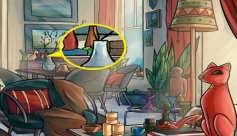 ASIGNATURAAPRENDIZAJEESPERADOAPRENDIZAJEESPERADOACTIVIDADESSEGUIMIENTO YRETROALIMENTACIÓNVIERNESLengua maternaLee o consulta textos informativos para ampliar y complementar sus hallazgos o saber más sobre un tema.Lee o consulta textos informativos para ampliar y complementar sus hallazgos o saber más sobre un tema.Responde las siguientes preguntas en tu cuaderno:¿Qué haces cuando necesitas saber más información de un tema?¿Dónde se puede consultar información de un tema?¿Cómo sabes cuándo una información es verdadera o falsa?¿Para qué nos sirve investigar información antes de realizar una postura en un debate?¿Qué sucede en un debate cuando alguien llega sin información ni una idea clara del tema?VIERNESMatemáticasConstruye y usa una fórmula para calcular el área del triángulo y el trapecioConstruye y usa una fórmula para calcular el área del triángulo y el trapecioCalcula el área de los siguientes triángulos siguiendo la fórmula: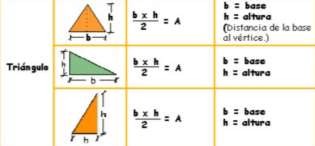 A=	A=12cm	16cm8cm	15cmEducación socioemocionalDescribe costumbres,Escribe debajo de cada dibujo la conmemoración cívica que se representa.Escribe debajo de cada dibujo la conmemoración cívica que se representa.Escribe debajo de cada dibujo la conmemoración cívica que se representa.Escribe debajo de cada dibujo la conmemoración cívica que se representa.Escribe debajo de cada dibujo la conmemoración cívica que se representa.Educación socioemocionalDescribe costumbres,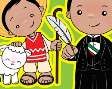 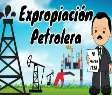 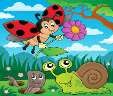 tradiciones,celebraciones yconmemoracionesdel lugar donde vivey cómo hany cómo hancambiado con elpaso del tiempoVida saludableAnaliza críticamente la influencia de la publicidad en sus hábitos de consumo.Responde las siguientes preguntas en tu cuaderno:1.- ¿Consideras que influye la publicidad al momento de adquirir algún producto en la tienda o en el supermercado?¿Por qué?2.- ¿Qué observas en el producto antes de consumirlo o usarlo?3.- ¿Por qué crees que es importante tener una buena publicidad al ofrecer un producto?4.- Imagina que eres el dueño de tus galletas favoritas. Elabora un anunciopublicitario llamativo para venderlas.Responde las siguientes preguntas en tu cuaderno:1.- ¿Consideras que influye la publicidad al momento de adquirir algún producto en la tienda o en el supermercado?¿Por qué?2.- ¿Qué observas en el producto antes de consumirlo o usarlo?3.- ¿Por qué crees que es importante tener una buena publicidad al ofrecer un producto?4.- Imagina que eres el dueño de tus galletas favoritas. Elabora un anunciopublicitario llamativo para venderlas.Responde las siguientes preguntas en tu cuaderno:1.- ¿Consideras que influye la publicidad al momento de adquirir algún producto en la tienda o en el supermercado?¿Por qué?2.- ¿Qué observas en el producto antes de consumirlo o usarlo?3.- ¿Por qué crees que es importante tener una buena publicidad al ofrecer un producto?4.- Imagina que eres el dueño de tus galletas favoritas. Elabora un anunciopublicitario llamativo para venderlas.Responde las siguientes preguntas en tu cuaderno:1.- ¿Consideras que influye la publicidad al momento de adquirir algún producto en la tienda o en el supermercado?¿Por qué?2.- ¿Qué observas en el producto antes de consumirlo o usarlo?3.- ¿Por qué crees que es importante tener una buena publicidad al ofrecer un producto?4.- Imagina que eres el dueño de tus galletas favoritas. Elabora un anunciopublicitario llamativo para venderlas.Responde las siguientes preguntas en tu cuaderno:1.- ¿Consideras que influye la publicidad al momento de adquirir algún producto en la tienda o en el supermercado?¿Por qué?2.- ¿Qué observas en el producto antes de consumirlo o usarlo?3.- ¿Por qué crees que es importante tener una buena publicidad al ofrecer un producto?4.- Imagina que eres el dueño de tus galletas favoritas. Elabora un anunciopublicitario llamativo para venderlas.